Мораторий на плановые проверки продлили до 2030 годаАнтикризисные меры - 2022-2023 Изменения-2023 Контроль и надзор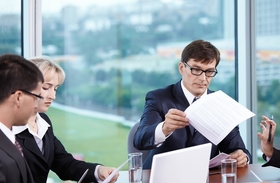 Правительство скорректировало особенности организации и проведения государственного и муниципального контроля.Так, до 2030 года продлен мораторий на плановые проверки в рамках Закона о госконтроле и Закона о защите прав юрлиц и ИП. Исключения:предприятия и организации, объекты контроля которых относятся к категориям чрезвычайно высокого и высокого риска;опасные производства II класса опасности;гидротехнические сооружения II класса;проверки по Закону о защите прав юрлиц и ИП без риск-ориентированного подхода.До 2030 года продлили мораторий на плановые проверки государственных и муниципальных детсадов, начальных и средних школ, если их объекты контроля имеют категорию чрезвычайно высокого и высокого риска. Вместо плановых проверок могут проводить однодневные профилактические визиты.На период до 2030 года ввели дополнительное контрольное мероприятие — профилактический визит по поручению президента, председателя правительства или его заместителей. От такого визита проверяемое лицо отказаться не может (в отличие от обычного профилактического визита).Документ:Постановление Правительства РФ от 10.03.2023 N 372